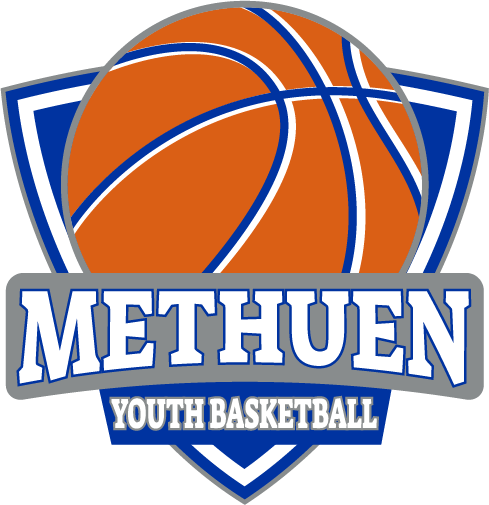 Free Skills and Drills!!!Special Guest Coach Corey Lowe Sun 1/29/23 9:00-11:00 AM Tenney Large GymCoach won a D1 State Title @ Newton NorthReceived a D1 Scholarship to B.U.Graduated as B.U.’s all-time leader in 3ptersOwner of Full Circle AthleticsCurrent Woman’s HC @ Bradford Christian AcademyDirector of Mass Rivals AAU Program